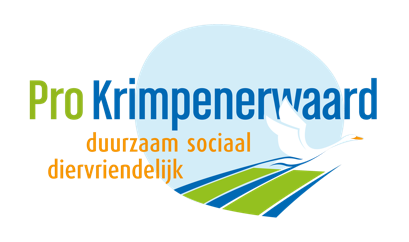 Aan de voorzitter van de gemeenteraadOnderwerp: benoeming burgercommissieledenDatum: 8 oktober 2018Aan de voorzitter van de raad,Volgens het “Reglement van orde voor vergaderingen en andere werkzaamheden van de raad van de gemeente Krimpenerwaard 2017” staat kort samengevat dat de commissieleden door de raad, op voordracht van de fracties, worden benoemd. In de toelichting op de verordening staat dat fracties zelf mogen bepalen wie dat zijn. Het is enkel mogelijk om iemand te weigeren als diegene niet voldoet aan de vereisten van de Gemeentewet. De gemeenteraad heeft echter tot driemaal toe de voordracht van Bert Vriezen om tot burgercommissielid voor Pro Krimpenerwaard te worden toegelaten afgewezen. De sollicitatiecommissie had de geloofsbrieven goedgekeurd en niets stond zijn toelating in de weg. De raad heeft ook geen bezwaren tegen hem ingebracht. De minister wijst het verzoek van Pro Krimpenerwaard om kroonvernietiging  van die raadsbesluiten af, omdat deze zaak een lokale gemeentelijke aangelegenheid is, intern opgelost moet worden en in de gemeenteraad tot een goed einde moet worden gebracht. In het debat in de raadscommissie van 2 oktober over de memo van de griffier/burgemeester over de benoeming van burgercommissieleden komt de keuze voor optie 1, het invoegen van een filter bij de toelating van burgercommissieleden, als een meerderheidsstandpunt naar voren. Twee partijen pleiten voor een nadere omschrijving van die weigeringsgronden, om zo willekeur tegen te gaan.  Twee partijen vinden dat de partijen volgens optie 2, en overeenkomstig de huidige regeling, volledig vrij zijn in de keuze voor hun eigen commissieleden.  Dat is ook vrij logisch en het meest gangbaar in gemeenteland. Een en ander binnen de wettelijke voorschriften. Het is voor Pro Krimpenerwaard duidelijk dat zelfs het Reglement van orde moet worden aangepast om Bert Vriezen niet als burgercommissielid toe te laten. Nogmaals, de argumenten daarvoor zijn ons niet bekend! De raad heeft geen enkele poging ondernomen om met Bert Vriezen hierover in gesprek te gaan.Wij vinden de aanpassing van het reglement met een filter een zinloze exercitie, geen passende reactie op het standpunt van de minister, strijdig met de pijlers van de lokale democratie en strijdig met wet en maatschappelijk belang.Het is nogal wat om een inwoner die aan alle benoemingseisen voor toelating voldoet als burgercommissielid te weigeren en feitelijk zijn actief kiesrecht te ontnemen.Pro Krimpenerwaard doet een uiterste poging om uit deze impasse te komen. Wij stellen voor om een extern onafhankelijk onderzoek te laten instellen naar de benoembaarheid van Bert Vrieze als burgercommissielid. De uitkomst daarvan te bespreken met de raad en met Bert Vriezen. Graag horen wij de reactie van de raad. De aanpassing van de verordening moet dan worden opgeschort.Met hartelijke groet,Ad Struijs, fractievoorzitter Pro Krimpenerwaard